ALLEGATO A DOMANDA DI PARTECIPAZIONE ALLA SELEZIONE PER IL RUOLO DI COMPONENTE DEL TEAM PER LA PREVENZIONE E CONTRASTO DELLA DISPERSIONE SCOLASTICAOGGETTO: Piano nazionale di ripresa e resilienza, Missione 4 – Istruzione e ricerca – Componente 1 – Potenziamento dell’offerta dei servizi di istruzione: dagli asili nido alle università – Investimento 1.4: Intervento straordinario finalizzato alla riduzione dei divari territoriali nelle scuole secondarie di primo e di secondo grado e alla lotta alla dispersione scolastica Azioni di prevenzione e contrasto della dispersione scolastica (D.M. 170/2022)ALLEGATO A ALL’AVVISO INTERNO DI SELEZIONE PER IL CONFERIMENTO DI N. 5 (CINQUE) INCARICHI INDIVIDUALI A DOCENTI ESPERTI QUALI COMPONENTI IL TEAM PER LA PREVENZIONE E CONTRASTO DELLA DISPERSIONE SCOLASTICA PER LA CORRETTA ESECUZIONE DEL PROGETTO: “TUTTI A BORDO!”Titolo del Progetto TUTTI A BORDO!C.U.P. J54D22003530006 Identificativo progetto: M4C1I1.4-2022-981-P-11844Il/la sottoscritto/a______________________________________________________________________nato/a a ______________________________________________________ il ____________________codice fiscale |__|__|__|__|__|__|__|__|__|__|__|__|__|__|__|__|residente a ___________________________via________________________________________ n. ____recapito tel. _____________________________ recapito cell. __________________________________indirizzo E-Mail _______________________________indirizzo PEC______________________________in servizio presso ______________________________ con la qualifica di _________________________consapevole che la falsità in atti e le dichiarazioni mendaci sono punite ai sensi del codice penale e delle leggi speciali in materia e che, laddove dovesse emergere la non veridicità di quanto qui dichiarato, si avrà la decadenza dai benefici eventualmente ottenuti ai sensi dell’art. 75 del d.P.R. n. 445 del 28 dicembre 2000 e l’applicazione di ogni altra sanzione prevista dalla legge, nella predetta qualità, ai sensi e per gli effetti di cui agli artt. 46 e 47 del d.P.R. n. 445 del 28 dicembre 2000,CHIEDEDi essere ammesso a partecipare alla procedura in oggetto. per il conferimento di un incarico individuale nel ruolo/funzione sotto indicati:Oppure (se non è stato scelto un ruolo di supporto organizzativo) indicare i seguenti ruoli indicando un ordine di preferenza (1-2-3)A tal fine, dichiara, sotto la propria responsabilità:che i recapiti presso i quali si intendono ricevere le comunicazioni sono i seguenti:residenza: _____________________________________________________________________indirizzo posta elettronica ordinaria: _________________________________________________indirizzo posta elettronica certificata (PEC): _____________________________________________numero di telefono: _____________________________________________________________,autorizzando espressamente l’Istituzione scolastica all’utilizzo dei suddetti mezzi per effettuare le comunicazioni;di essere informato/a che l’Istituzione scolastica non sarà responsabile per il caso di dispersione di comunicazioni dipendente da mancata o inesatta indicazione dei recapiti di cui al comma 1, oppure da mancata o tardiva comunicazione del cambiamento degli stessi;di aver preso visione del Decreto e dell’Avviso e di accettare tutte le condizioni ivi contenute;di aver preso visione dell’informativa di cui all’art. 10 dell’Avviso;di prestare il proprio consenso, ai fini dell’espletamento della procedura in oggetto e del successivo conferimento dell’incarico, al trattamento dei propri dati personali ai sensi dell’art. 13 del Regolamento (UE) 2016/679 e del d.lgs. 30 giugno 2003, n. 196.Ai fini della partecipazione alla procedura in oggetto, il sottoscritto/a _______________________________DICHIARA ALTRESÌdi possedere i requisiti di ammissione alla selezione in oggetto di cui all’art. 2 dell’Avviso in oggetto e, nello specifico: di avere la cittadinanza italiana o di uno degli Stati membri dell’Unione europea; di essere in godimento dei diritti civili e politicidi non essere stato escluso dall’elettorato politico attivodi non aver riportato condanne penali e non essere destinatario di provvedimenti che riguardano l’applicazione di misure di prevenzione, di decisioni civili e di provvedimenti amministrativi iscritti nel casellario giudizialedi non avere procedimenti penali pendenti, ovvero di avere i seguenti procedimenti penali pendenti: __________________________________________________________________di non trovarsi in situazione di incompatibilità, ovvero, nel caso in cui sussistano cause di incompatibilità, di impegnarsi a comunicarle espressamente, al fine di consentire l’adeguata valutazione delle medesime;di non trovarsi in situazioni di conflitto di interessi, neanche potenziale, che possano interferire con l’esercizio dell’incarico;di impegnarsi a documentare puntualmente tutta l’attività svolta per quanto di propria competenzadi assicurare la propria presenza alle riunioni via via previste e calendarizzate per la realizzazione del progettodi essere in possesso di adeguate competenze informaticheSi allega alla presente fotocopia documento di riconoscimento in corso di validità;scheda di autovalutazione (allegato B) debitamente compilata, datata e firmata;curriculum vitae in formato europeo, con dichiarazione di autocertificazione che attesti la veridicità delle informazioni in esso contenute, ai sensi degli artt. 46 e 47 del D.P.R. 445/2000, debitamente datato e firmato.N.B.: La domanda priva degli allegati e con gli allegati non firmati non verrà presa in considerazioneData ____________________________ Firma_____________________________________________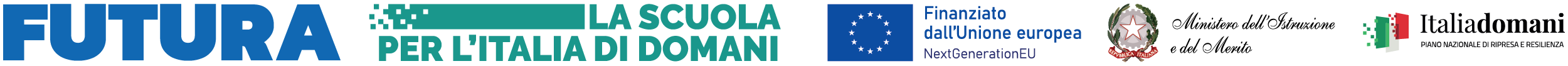 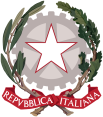 Ministero dell’Istruzione e del MeritoISTITUTO COMPRENSIVO STATALE DI VIALE LIBERTA’Scuole dell’ Infanzia “C. Corsico” - “S. Maria delle Vigne”Scuole Primarie “E. De Amicis” - “A. Botto”Scuola Secondaria di Primo Grado “G. Robecchi”Viale Libertà, 32 – 27029 Vigevano (PV)  Tel. 0381/42464 -  Fax  0381/42474e-mail pvic83100r@istruzione.it -  Pec: pvic83100r@pec.istruzione.itSito internet: www.icvialelibertavigevano.edu.itCodice Fiscale  94034000185Codice Meccanografico: PVIC83100R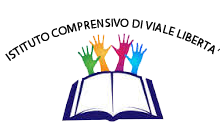 Ruolo / funzione per il quale si concorreBarrare la casella per indicare il RuoloComponente del team in qualità di: SUPPORTO ORGANIZZATIVO AL DIRIGENTE SCOLASTICO PER LA GESTIONE DELLA PIATTAFORMA FUTURA e PER IL COORDINAMENTO DI TUTTI GLI INTERVENTI apr - ago 2023Componente del team in qualità di: SUPPORTO ORGANIZZATIVO AL DIRIGENTE SCOLASTICO PER LA GESTIONE DELLA PIATTAFORMA FUTURA e PER IL COORDINAMENTO DI TUTTI GLI INTERVENTI a.s. 2023-2024 e dal 1°-09-2024 al 31-12-2024Ruolo / funzione per il quale si concorreScrivere i numeri 1-2-3 come ordine di preferenza:Componente del team in qualità di: COORDINAMENTO PERCORSI DI MENTORING E DI ORIENTAMENTO (previsti 44 percorsi(1) di 20 ore ciascuno) con un unico studente destinatario + COORDINAMENTO PERCORSI DI ORIENTAMENTO CON IL COINVOLGIMENTO DELLE FAMIGLIE (previsto un percorso)*(1)apr - ago 2023 – 4 PERCORSI DI MENTORING E DI ORIENTAMENTOa.s. 2023-2024 e dal 1°-09-2024 al 31-12-2024Componente del team in qualità di: COORDINAMENTO PERCORSI DI POTENZIAMENTO COMPETENZE DI BASE (previsti 17 percorsi con 10 studenti circa per corso e comunque non meno di 3)*Componente del team in qualità di: COORDINAMENTO PERCORSI FORMATIVI  E LABORATORIALI CO-CURRICOLARI (previsti 7 percorsi con almeno 15 studenti per corso e comunque non meno di 9)*